Beratung                                                                 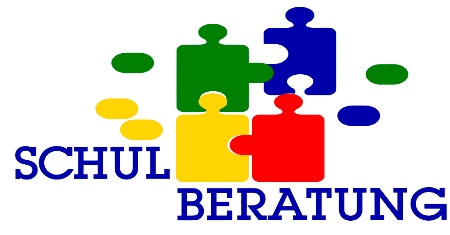 Sie haben Fragen zuErziehung und Unterricht?Ihr Kind hat Probleme beim Lernen?Sie brauchen Hilfe bei der Entscheidungzum Übertritt?Verschiedene Ansprechpartner stehen Ihnen beratend zur Seite:Der erste Weg sollte zur Klassenlehrkraft IhresKindes führen. Dieses verbringt die meiste Zeit mit Ihrem Kind und kennt dessen (Lern)verhalten am besten.Bei Fragen zu Lern- und Erziehungsproblemen steht Ihnen auch unsere Beratungslehrkraft Frau Krachzur Verfügung. Jedes Gespräch unterliegt der Schweigepflicht.Terminvereinbarung erfolgt am besten per Mail unterberatung.krach@schulamt.infoBei weiterführenden Problemen können Sie sich auch an     die Schulleitung Frau Stockfisch wenden. Sie erreichen Sieam besten über das Sekretariat unter 0911- 231 150 20oder per Mail unter sekretariat@gs-thonerespan.deUnser zuständiger Schulpsychologe ist Herr Esser. Sie erreichenihn unter schulpsychologie.esser@schulamt.info oder telefonischunter 0911 – 231 10 328.Die Staatliche Schulberatungsstelle für Mittelfranken findenSie in der Glockenhofstraße 51 in Nürnberg. Telefon ist 0911 – 58676 – 10 oder verwaltung@schulberatung-mittelfranken.deoder im Internet unterhttp://www.schulberatung-mittelfranken.deDarüber hinaus finden Sie dort weitere Kontaktdaten und Beratungs-einrichtungen bei Depressionen und Angststörungen.Weitere Stellen für Beratung und Unterstützung für Kinder/Jugendliche und Eltern:Elterntelefon:                                0800 – 1110550Krisendienst Mittelfranken:           0911 – 24855 – 0